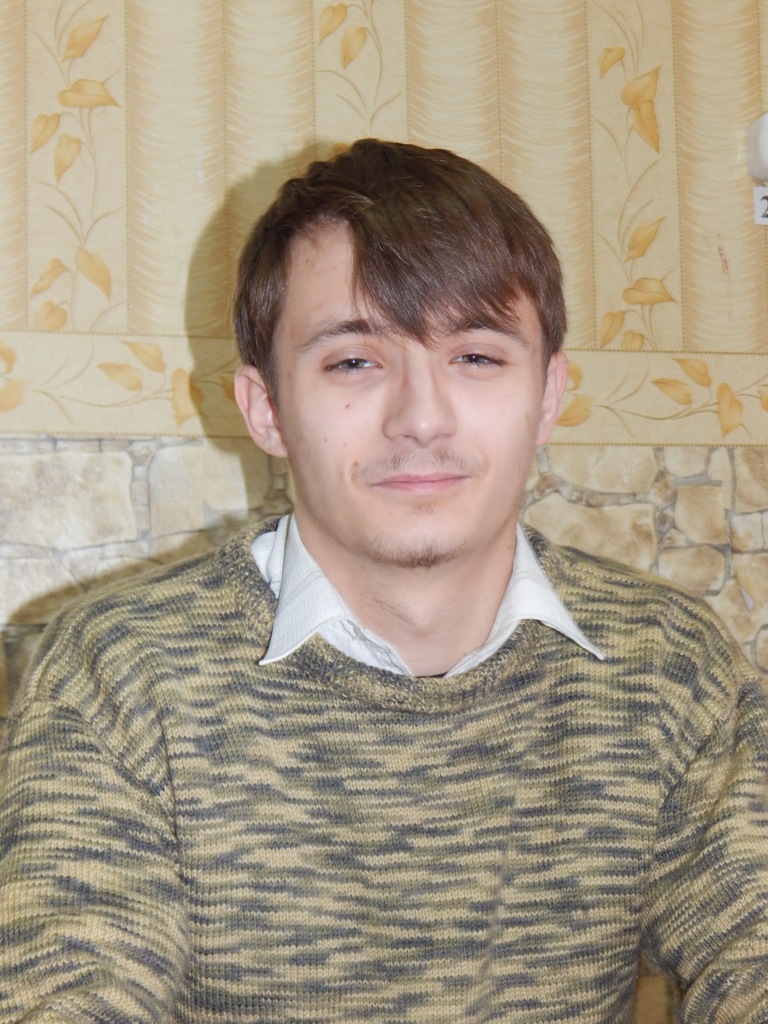 Илья П.  Мальчик родился в июне 2002 годаГлаза зеленые, волосы  темно-русыеИлья спокойный и доброжелательный подросток. В коллективе к лидерству не стремится, конфликтные ситуации не создает. Предпочтение отдает чтению художественной литературы.   Возможные формы устройства: усыновление, попечительство, приёмная семья